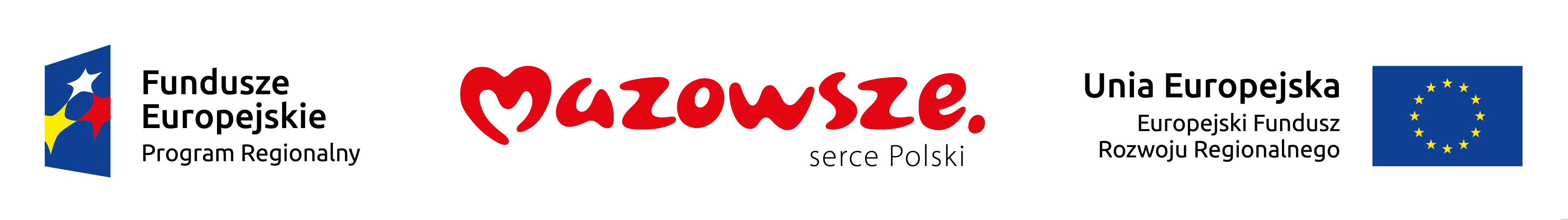 Nowy Dwór Mazowiecki, dnia 21.10.2016ZAPYTANIE OFERTOWE NR 1dotyczące zakupu  środków trwałych oraz usług niezbędnych do powstania kompleksowego systemu elektronicznej dokumentacji medycznejSzanowni Państwo,W związku z realizacją projektu „Przygotowanie i wdrożenie aplikacji do zarządzania Zakładem Opiekuńczo - Leczniczym DOM RODZINNY s.c., komplementarnej z platformą P1 i P2” dofinansowanego w ramach Działania 2.1 E-usługi, Poddziałania 2.1.1 E-usługi dla Mazowsza w ramach Regionalnego Programu Operacyjnego Województwa Mazowieckiego 2014-2020 zapraszam do składania ofert dotyczących zakupu środków trwałych oraz usług niezbędnych do powstania kompleksowego systemu elektronicznej dokumentacji medycznej.Dane ZamawiającegoZakład Opiekuńczo - Leczniczy Dom Rodzinny s.c. Wacław Kerpert Piotr KerpertUl. Przytorowa 1, 05-100 Nowy Dwór Mazowiecki NIP: 5311488816 REGON: 016390483Informacje dotyczące projektu- Program: Regionalny Program Operacyjny Województwa Mazowieckiego 2014-2020- tytuł projektu: Przygotowanie i wdrożenie aplikacji do zarządzania Zakładem Opiekuńczo - Leczniczym "DOM RODZINNY" s.c., komplementarnej z platformą P1 i P2.- nr projektu: RPMA.02.01.01-14-2272/15Przedmiot zamówienia. Specyfikacja.Kody CPV związane z niniejszym zapytaniem: 48000000-8 Pakiety oprogramowania i systemy informatyczne; 30200000-1 Urządzenia komputerowe, 48620000-0 Systemy operacyjne, 48900000-7 Różne pakiety oprogramowania i systemy komputerowe, 72268000-1 Usługi dostawy oprogramowania, 72265000-0 Usługi konfiguracji oprogramowania, 48820000-2 Serwery, 30216130-6 Czytniki kodu kreskowego, 30232100-5 Drukarki i plotery,  32420000-3 Urządzenia sieciowe, 31154000-0 Bezprzestojowe źródła energii, 30233141-1 Nadmiarowa macierz niezalenych dysków, 30231310-3 Wyświetlacze płaskie, 39717200-3 Urządzenia klimatyzacyjne.Wszelkie parametry  określone w niniejszym zapytaniu są parametrami minimalnymi – oznacza to, iż mogą  zostać zastąpione parametrami równoważnymi lub lepszymi.Serwer (1 szt.)- płyta główna obsługująca 2 procesory;- procesor osiągający w teście wydajności PassMark co najmniej 15000 punktów;- pamięć RAM min. 32 GB;- dyski twarde 3x600 GB SAS 10k obr.;- dyski twarde 2x200 GB SSD;- kontroler sprzętowy RAID 0, 1, 10, 5, 50, 60;- 2 zasilacze hot-plug;- gwarancja 3 lata;- karta sieciowa 4x1GbE;Szafa serwerowa RACK (1 szt.)- 42U 19’’ 2000x800x1000 mm (wys., szer., gł.)Macierz dyskowa do archiwizacji dokumentów (1 szt.)- możliwość zamontowania w szafie RACK;- dyski 2x2TB;- 2 zasilacze.Router (1 szt.)- 2 porty WAN;- 8 portów LAN 10/100 MBps;- VPN IPSec i PPTP;- zapora sieciowa.Switch min. 24x1Gbps (4 szt.)- 24x1GbE;- 4xSFP 10GbE;- zarządzanie CLI, WWW, SNMP;- możliwość zamontowania w szafie RACK.Access Point (9 szt.)- PoE;- moc nadajnika 22 dBm;- 2 gniazda sieciowe;-  RADIUS, WEP, WMM, WPA, WPA-EAP, WPA-PSK, WPA2 Enterprise, WPA2-PSK.Zasilacz awaryjny UPS (1 szt.)- możliwość zamontowania w szafie RACK;- moc pozorna 2200 VA;- kształt napięcia wyjściowego sinusoidalny;- 8 gniazd  IEC320 C13;- złącze komunikacyjne USB lub RS232.Stacje robocze - zestawy komputerowe z monitorem, klawiaturą i myszą, min. 22'' (3 szt.)- procesor osiągający w teście wydajności PassMark min. 9000 punktów;- karta graficzna zintegrowana;- 8GB RAM;- dysk 500 GB HDD SATA lub 240 GB SSD;- karta sieciowa 1GbE zintegrowana;- system operacyjny umożliwiający pracę w środowisku domenowym;- gwarancja 3 lata;- monitor 22’’ 1920x1080.Stacje robocze-komputery All-in-one, 3 lata gwarancji, system operacyjny (6 szt.)- procesor osiągający w teście wydajności PassMark min. 1200 punktów;- karta graficzna zintegrowana;- 8GB RAM;- dysk 500 GB HDD SATA lub 240 GB SSD;- karta sieciowa 1GbE zintegrowana;- karta WiFi;- system operacyjny umożliwiający pracę w środowisku domenowym;- gwarancja 3 lata;- wyświetlacz min. 21,5’’ 1920x1080.Laptop (6 szt.)- procesor osiągający w teście wydajności PassMark min. 1200 punktów;- 4 GB RAM;- dysk SSD (pamięć flash) PCIe min. 240 GB;- karta graficzna zintegrowana;- podświetlana klawiatura.Wyświetlacz do systemu kolejkowego - centralny (2 szt.)- 48’’, 1920x1080, LCD, wejście HDMI, USB, LAN lub wbudowana WiFi, możliwość powieszenia na ścianie.Wyświetlacz do systemu kolejkowego – przed gabinetami (7 szt.)- min. 10’’, pamięć 16GB, TFT, WiFi.- obudowa na tablet (wersja naścienna)Komputer do sterowania wyświetlaczem centralnym systemu kolejkowego (2 szt.)- procesor energooszczędny;- wyjście HDMI;- WiFi;- 1 GB RAM;- wymiary maks. 100x100x50.Drukarka do gabinetu (7 szt.)- szybkość druku mono: 18 str/min;- USB;- rozdzielczość mono: 600x600;- dwa podajniki papieru.Urządzenie wielofunkcyjne - drukarka + kopiarka + skaner (1 szt.)- rozdzielczość mono: 1200x1200;- prędkość druku mono: 42 str/min.;- skaner;- kopiowanie;- pamięć 1GB;- USB;- LAN.Czytnik kodów kreskowych (1 szt.)- laserowy;- USB;- 1D;- obsługa kodów Code 128, UCC/EAN-128, UPC-A, EAN/JAN-13, Codabar, Code 39/Code 32, Code 93;- sygnalizacja dźwiękowa odczytu;- podstawka.Klimatyzacja do serwerowni (1 szt.)- naścienna typu split, moc min. 3,5 kW.Zakup usługi montażu szafy serwerowej typ RACK, serwera i zasilacza awaryjnego wraz trans. (1 szt.) Transport, montaż i ustawienie w serwerowni szafy typu RACK. Rozprowadzenie kabli, montaż patch-paneli, montaż i podłączenie serwera oraz zasilacza awaryjnego.Zakup usługi montażu urządzeń sieciowych wraz z transportem (1 szt.)Transport i montaż urządzeń sieciowych – switche, routery, access-pointy – zgodnie z zapotrzebowaniem – w sufitach podwieszanych, w szafkach sieciowych.Zakup usługi montażu stacji roboczych wraz z transportem (15 szt.)Transport, podłączenie i ustawienie na stanowiskach stacji roboczych oraz laptopów.Zakup usługi adaptacji pomieszczenia serwerowego (1 szt.)Prace służące do przystosowania pomieszczenia do roli serwerowni: instalacja drzwi antywłamaniowych, zabezpieczenie okna (jeśli jest), wykonanie prac budowlano-montażowych związanych z instalacją klimatyzacji, dostosowanie instalacji elektrycznej.Zakup usługi konfiguracji serwera (wirtualizacja, system operacyjny, usługi) – min. 36 rbgInstalacja systemu wirtualizującego, konfiguracja hostów wirtualnych, instalacja i konfiguracja systemów operacyjnych hostów wirtualnych, uruchomienie wymaganych usług – RDBMS, CIFS.Zakup usługi konfiguracji urządzeń sieciowych – min 19 rbg.Konfiguracja urządzeń sieciowych – switche, routery i access-pointy.Zakup usługi konfiguracji stacji roboczych (system operacyjny, klient opr.medyczn.,bezpiecz.) (15 szt.)Sprawdzenie instalacji systemu operacyjnego, podłączenie stacji oraz laptopów do domeny, instalacja oprogramowania antywirusowego, usunięcie zbędnego oprogramowania, instalacja oprogramowania niezbędnego do pracy z systemem klasy HIS (Java). W razie potrzeby konfiguracja lokalnej drukarki.Zakup usługi konfiguracji drukarek i skanerów sieciowych (10 szt.)Konfiguracja sieciowych urządzeń wielofunkcyjnych, skanerów czy drukarek tak, by każdy uprawniony użytkownik domeny (jeśli wdrożono) lub użytkownik lokalny komputera mógł skanować lub drukować na odpowiednich urządzeniach wprost ze wskazanych komputerów. Także – konfiguracja udostępnionych katalogów sieciowych do skanowania.Termin realizacji zamówienia wraz z miejscem dostawyZamawiający oczekuje wykonania całości Zamówienia w terminie do 20.05.2017. Oferty wskazujące na termin dostawy wykraczający poza wskazany powyżej okres nie będą rozpatrywane. Szczegółowy termin realizacji Zamówienia zostanie określony w Umowie zawartej z Wykonawcą. Miejsce dostawy: ul. Przytorowa 1, 05-100 Nowy Dwór Mazowiecki.Rozliczenie za usługę odbędzie się fakturą wystawioną po zrealizowaniu zamówienia. Podstawą do wystawienia faktury będzie protokół zdawczo-odbiorczy podpisany przez Wykonawcę i Zamawiającego. Wykonawca wyrazi zgodę na 14 dniowy termin płatności za wystawioną fakturę. Zamawiający dopuszcza możliwość zmiany terminu realizacji zamówienia z przyczyn nie dotyczących Wykonawcy. Zmiana taka jest możliwa tylko na wniosek Zamawiającego.Kryteria oceny oferty wraz z wagami punktowymiZłożone oferty zostaną ocenione na podstawie następującego kryterium:Cena – 100%Sposób przyznawania punktów:Łącznie punktów do zdobycia: 100,00C – liczba punktów za cenę bruttoC = (Cmin/Cx)*100 (maksymalnie 100,00 punktów)Cx – cena brutto ocenianej ofertyCmin – najmniejsza cena brutto zaoferowana w postępowaniuZamawiający udzieli zamówienia Wykonawcy, którego oferta uzyska największą ilość punktów. Punkty będą liczone z dokładnością do dwóch miejsc po przecinku. Opis sposobu przygotowania ofertWymagania podstawowe:Oferta powinna być sporządzona na druku „Oferta cenowa” (Załącznik nr 1).Ofertę należy sporządzić w sposób czytelny i przejrzysty, w formie pisemnej. Oferent ponosi wszelkie koszty związane z opracowaniem i złożeniem oferty, niezależnie od wyniku postępowania.Oferta powinna być ważna co najmniej 60 dni od dnia jej złożenia.Nie dopuszcza się składania ofert wariantowych.Zamawiający nie dopuszcza możliwości składania ofert częściowych. Zamówienie nie jest podzielone na części, w związku z tym oferta musi obejmować całość przedmiotu zamówienia.Oferent może złożyć jedną ofertę (tylko z jedną ostateczną ceną); złożenie przez Oferenta więcej niż jednej oferty lub oferty zawierającej rozwiązania alternatywne lub wariantowe (w tym tzw. oferty wariantowej) spowoduje odrzucenie wszystkich ofert złożonych przez tego Oferenta.- Cena:Cena oferty powinna  być podana w polskich złotych (PLN) w kwocie brutto. Cena określona w ofercie powinna zawierać pełny koszt dla Zamawiającego. Tryb udzielania wyjaśnień do oferty.Każdy Oferent ma prawo zwrócić się w formie pisemnej za pośrednictwem poczty elektronicznej do Zamawiającego z prośbą o wyjaśnienie treści przedmiotowego Zapytania Ofertowego.Osobą uprawnioną do kontaktów w sprawie zapytania ofertowego jest Piotr Kerpert, e-mail: kerpert@domrodzinny.pl, telefon: 601 258 782.Oferta musi być oznaczona co do nazwy i adresu Oferenta oraz podpisana przez Oferenta (wskazane, by była również opieczętowana pieczęcią firmową), tj. przez osobę uprawnioną do reprezentowania Oferenta. Przez osobę uprawnioną należy rozumieć odpowiednio: Osobę (z zastrzeżeniem zapisów o reprezentacji łącznej, jeżeli dotyczy), która zgodnie z aktem rejestracyjnym, wymaganiami ustawowym i oraz odpowiednimi przepisami jest uprawniona do reprezentowania Oferenta, w obrocie gospodarczym.Termin, miejsce i sposób składania ofert Oferty należy złożyć w nieprzekraczalnym terminie do 31.10.2016 r do godziny 18.00.Ofertę należy złożyć osobiście lub za pośrednictwem poczty albo kuriera pod adresem: Ul. Przytorowa 1, 05-100 Nowy Dwór Mazowiecki lub też przesłać za pośrednictwem poczty elektronicznej na adres mailowy: kerpert@domrodzinny.pl.Oferty złożone po terminie nie będą rozpatrywane. Warunki udziału w postępowaniuW postępowaniu mogą wziąć udział wyłącznie Wykonawcy, spełniające poniższe warunki:Wykonawca nie może być podmiotem powiązanym osobowo lub kapitałowo z Zamawiającym. Przez powiązania kapitałowe lub osobowe rozumie się wzajemne powiązania między Zamawiającym lub osobami upoważnionymi do zaciągania zobowiązań w imieniu Zamawiającego lub osobami wykonującymi w imieniu Zamawiającego czynności związane z przygotowaniem i przeprowadzeniem procedury wyboru Wykonawcy a Wykonawcą, polegające w szczególności na:uczestniczeniu w spółce, jako wspólnik spółki cywilnej lub spółki osobowej,posiadaniu co najmniej 10 % udziałów lub akcji,pełnieniu funkcji członka organu nadzorczego lub zarządzającego, prokurenta, pełnomocnika,pozostawaniu w związku małżeńskim, w stosunku pokrewieństwa lub powinowactwa w linii prostej, pokrewieństwa drugiego stopnia lub powinowactwa drugiego stopnia w linii bocznej lub w stosunku przysposobienia, opieki lub kurateli.Informacja o upublicznieniu oraz wyborze najkorzystniejszej ofertyInformacja o niniejszym zapytaniu dostarczona zostanie do trzech potencjalnych Wykonawców oraz zamieszczona na stronie internetowej przedsiębiorstwa http://domrodzinny.pl.Informacja o wyborze najkorzystniejszej oferty zostanie umieszczona na stronie internetowej Zamawiającego.Zamawiający sporządzi pisemny protokół z wyboru najkorzystniejszej oferty.Sposób uzyskania informacji dotyczących przedmiotu zamówieniaSzczegółowe informacje dotyczące przedmiotu zamówienia można uzyskać za pośrednictwem poczty elektronicznej. Osoba upoważniona do udzielenia informacji o postępowaniu – Piotr Kerpert, e-mail: kerpert@domrodzinny.plZałączniki Zał. 1 Formularz ofertowy Zał. 2 Wzór Umowy